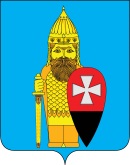 СОВЕТ ДЕПУТАТОВ ПОСЕЛЕНИЯ ВОРОНОВСКОЕ В ГОРОДЕ МОСКВЕ РЕШЕНИЕ09 декабря 2015 года  № 12/09                                 Об утверждении муниципальной целевой Программы «Сохранение и развитие культуры на территории поселения Вороновское на 2016 год»В соответствии с Федеральным законом от 06.10.2003г №131-ФЗ «Об общих принципах организации местного самоуправления в РФ», Законом  РФ от 09.10. 1992 г. № 3612-I «Основы законодательства Российской Федерации о культуре», Законом города Москвы от 06.11.2002г №56 «Об организации местного самоуправления в городе Москве», Уставом поселения Вороновское, в целях создания условия для развития культуры; Совет депутатов поселения Вороновское решил:1. Утвердить муниципальную целевую Программу «Сохранение и развитие культуры на территории поселения Вороновское на 2016 год» (приложение №1).Предусмотреть финансирование муниципальной Программы «Сохранение и развитие культуры на территории поселения  Вороновское на 2016 год» в бюджете поселения Вороновское.  Настоящее решение вступает в силу с 01 января 2016г.Опубликовать настоящее Решение в бюллетене «Московский муниципальный вестник» и на официальном сайте администрации поселения Вороновское в информационно-телекоммуникационной сети «Интернет».Контроль за исполнением настоящего Решения возложить на Главу поселения Вороновское Исаева М.К. Глава поселения Вороновское                                                                                      М.К. ИсаевПриложение № 1к решению Совета депутатов поселения Вороновское№ 12/09   от 09.12.2015МУНИЦИПАЛЬНАЯ ЦЕЛЕВАЯ ПРОГРАММА «СОХРАНЕНИЕ И РАЗВИТИЕ КУЛЬТУРЫ НА ТЕРРИТОРИИ ПОСЕЛЕНИЯ ВОРОНОВСКОЕ НА 2016 ГОД»Паспорт муниципальной целевой Программы 1. Правовые основы разработки муниципальной целевой программы «Сохранение и развитие культуры на территории поселения Вороновское»Федеральный закон от 06.10.2003 № 131-ФЗ «Об общих принципах организации местного самоуправления в Российской Федерации»; Закон РФ от 09.10. 1992 г. № 3612-I «Основы законодательства Российской Федерации о культуре»; Закон города Москвы от 06.11.2002г № 56 «Об организации местного самоуправления в городе Москве»; Устав поселения Вороновское.2. Содержание проблемы и обоснование необходимости ее решения программными методамиПрограмма «Сохранение и развитие культуры на территории поселения Вороновское на 2015 год» обеспечит доступ населения ко всем видам творческой деятельности в соответствии со своими интересами и способностями, приобщит их к культурным ценностям, нравственным и эстетическим идеалам. В настоящее время на территории поселения функционирует  учреждение досугового типа:- МБУ  Дом Культуры «Дружба»Для решения проблем развития культуры на территории  поселение Вороновское необходима разработка данной программы.  3. Основные цели и задачи ПрограммыЦелью настоящей Программы является привлечение к культуре, искусству и творчеству широких масс населения для реализации их творческих возможностей.Для достижения этой цели необходимо решить следующие задачи:- создать условия для формирования культурных потребностей и эстетического воспитания населения;- развитие массовых и индивидуальных форм творчества;- сохранение культурного наследия поселения Вороновское;- повышение роли культуры и искусства в  обществе;- обеспечить финансовую доступность культуры и искусства для всех категорий граждан поселения Вороновское;- внедрение современной рекламы, мониторинга;- привлечение дополнительных материально-финансовых ресурсов в сферу культуры и искусства поселения;- привлечение квалифицированных работников в учреждения культуры.4. Сроки реализации ПрограммыПрограмма рассчитана на один год и является продолжением планомерной политики администрации поселения Вороновское в области культуры. В течение всего года планируется проведение культурно-массовых мероприятий с привлечением финансовых ресурсов бюджета поселения Вороновское для реализации Программы.5. Мероприятия по организации культурно-досуговой деятельности в рамках муниципальной программы «Сохранения и развития культуры на территории поселения Вороновское на 2016 год».  - Регулярные проведения различных фестивалей, конкурсов, викторин. концертов и показательных выступлений творческих коллективов поселения Вороновское, приуроченных к различным праздникам и памятным датам;  - Материально-техническая поддержка творческих коллективов, культурных инициатив любительского творчества;-  поддержка одарённых детей;- поддержка и развитие прикладного творчества и народных промыслов;- стимулирование деятельности мастеров декоративно-прикладного искусства;- привлечение детей и молодёжи к занятиям, связанным с народной культурой; --  оказание помощи подрастающему поколению в реализации  своих успехов;- привлечение детей и молодёжи к занятиям, связанным с народной культурой;- привлечение квалифицированных кадров в области культуры и искусства.6. Ресурсное обеспечение ПрограммыФинансирование программных мероприятий производится за счет бюджета поселение Вороновское. Общий объем финансирования, необходимого для реализации Программы, составляет 7 273 000 тыс. руб.Объемы финансирования Программы могут быть скорректированы исходя из реальных возможностей бюджета поселения Вороновское.7. Ожидаемые результаты реализации ПрограммыРеализация мероприятий, предусмотренных Программой, повысит уровень культурно-просветительной работы с населением, обеспечит условия общедоступности культурной деятельности, культурных ценностей и благ. Позволит приобщить к творчеству и культурному развитию, самообразованию, любительскому искусству население поселения Вороновское. Даст возможность улучшить материально-техническое обеспечение учреждений культуры. 8. Система организации контроля за исполнением ПрограммыКоординационные работы по реализации Программы осуществляются  администрацией поселения Вороновское.Контроль за реализацией Программы осуществляется Главой поселения Вороновское.Приложение к муниципальной целевой программе «Сохранение и развитие культуры на территории поселения Вороновское на 2016год»План мероприятий по реализации муниципальной программы «Сохранение и развитие культуры на территории поселения Вороновское  на 2016 год»Наименование ПрограммыМуниципальная целевая программа «Сохранение и развитие культуры поселения Вороновское на 2016 год»Основание для разработки Программы - Федеральный закон от 06.10.2003 № 131-ФЗ «Об общих принципах организации местного самоуправления в Российской Федерации»;- Закон  РФ от 09.10. 1992 г. № 3612-I «Основы законодательства Российской Федерации о культуре», 1;- Устав поселения Вороновское.Сроки реализации Программы2016 годЗаказчик  ПрограммыАдминистрация поселения ВороновскоеРазработчик ПрограммыОтдел социального развития администрации поселения ВороновскоеЦели и задачи Программы- развитие самодеятельного народного творчества среди населения поселения.- сохранение, пополнение и использование культурного и исторического наследия; - создание условий для улучшения доступа населения поселения к культурным ценностям;- привлечение  к  творчеству  широких масс,разновозрастных  групп   населения с целью  реализации их творческих  возможностей;- создание условий для формирования культурных потребностей  детей  и   молодежи,  эстетического воспитания населения;Исполнители и соисполнители ПрограммыАдминистрация поселения Вороновское, МБУ ДК «Дружба»Объем и источник финансирования ПрограммыОбщий объем финансирования, необходимого для реализации Программы, составляет 7 273 000 тыс. руб. Объем финансирования  Программы носят прогнозный характер и корректируются с учетом возможностей местного  бюджета. Источником финансирования является бюджет поселения Вороновское.Ожидаемые результаты реализации Программы Повышение уровня культурно- просветительной работы с населением, обеспечение условия общедоступности культуры, культурных ценностей и благ, приобщение к творческому и культурному развитию, самообразованию и  искусству населения поселения Вороновское, улучшение материально-технического обеспечения учреждений культуры. Контроль исполнения ПрограммыКоординационные работы по реализации Программы осуществляются администрацией поселения Вороновское.Контроль за реализацией Программы осуществляется Главой поселения Вороновское.№ п/пНаименование мероприятийИсточник финансированияОбъем финансирования, всего ( руб.)Объем финансирования, всего ( руб.)Срокиисполнения1Организация и проведение культурно-массовых  мероприятийиз средств поселения Вороновское1 000 0001 000 00020162Приобретение сценических костюмов для МБУ ДК «Дружба»из средств МБУ ДК «Дружба»1 000 0001 000 00020163Техническое обслуживание здания МБУ ДК «Дружба»из средств МБУ ДК «Дружба»1 000 0001 000 00020164Текущий ремонт здания МБУ ДК «Дружба» (крыша, фасад, парапет, вентиляция)из средств поселения Вороновское4 273 0004 273 0002016Всего по Программе:7 273 000